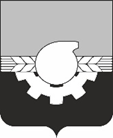 АДМИНИСТРАЦИЯ ГОРОДА КЕМЕРОВО                                        ПОСТАНОВЛЕНИЕот  12.05.2023 № 1509О внесении изменений в постановление администрации города Кемерово от 06.07.2015 № 1641 «Об утверждении перечня муниципальных программ города Кемерово»    В соответствии с постановлением администрации города Кемерово от 05.06.2015 № 1378 «Об утверждении Порядка разработки, реализации и оценки эффективности муниципальных программ города Кемерово»  Внести в постановление администрации города Кемерово от 06.07.2015 № 1641 «Об утверждении перечня муниципальных программ города Кемерово» (далее – постановление) следующие изменения:Пункт 2 постановления изложить в следующей редакции: «2. Утвердить перечень муниципальных программ города Кемерово, планируемых к реализации с 2024 года, согласно приложению № 3 к настоящему постановлению.».В приложении № 1 к постановлению в графе «Исполнители мероприятий муниципальной программы»:Пункт 20 дополнить словами: «, управление бюджетного учета администрации города Кемерово, комплексные центры социального обслуживания населения города Кемерово, МБУ «Кемеровский городской архив», МКУ «Кемавто», МКУ «Центры по работе с населением». В пункте 20 слова «территориальное управление жилого района Лесная Поляна администрации города Кемерово» заменить словами «территориальные управления администрации города Кемерово».Дополнить постановление приложением № 3 в редакции согласно приложению к настоящему постановлению.Комитету по работе со средствами массовой информации администрации города Кемерово (А.И. Боташева) обеспечить официальное опубликование настоящего постановления.Контроль за исполнением настоящего постановления возложить на заместителя Главы города, начальника управления экономического развития Е.В. Терзитскую.Глава города 							                Д.В. Анисимов                                                                           ПРИЛОЖЕНИЕ к постановлению администрации                                                                                     города Кемеровоот 12.05.2023 №1509Перечень муниципальных программ города Кемерово, планируемых к реализации с 2024 года№ п/пНаименование муниципальной программыРазработчик муниципальной программы1.«Профилактика безнадзорности и правонарушений несовершеннолетних в городе Кемерово»Заместитель Главы города по социальным вопросам               О.В. Коваленко2.«Развитие торговли в городе Кемерово»Управление потребительского рынка и развития предпринимательства администрации города Кемерово